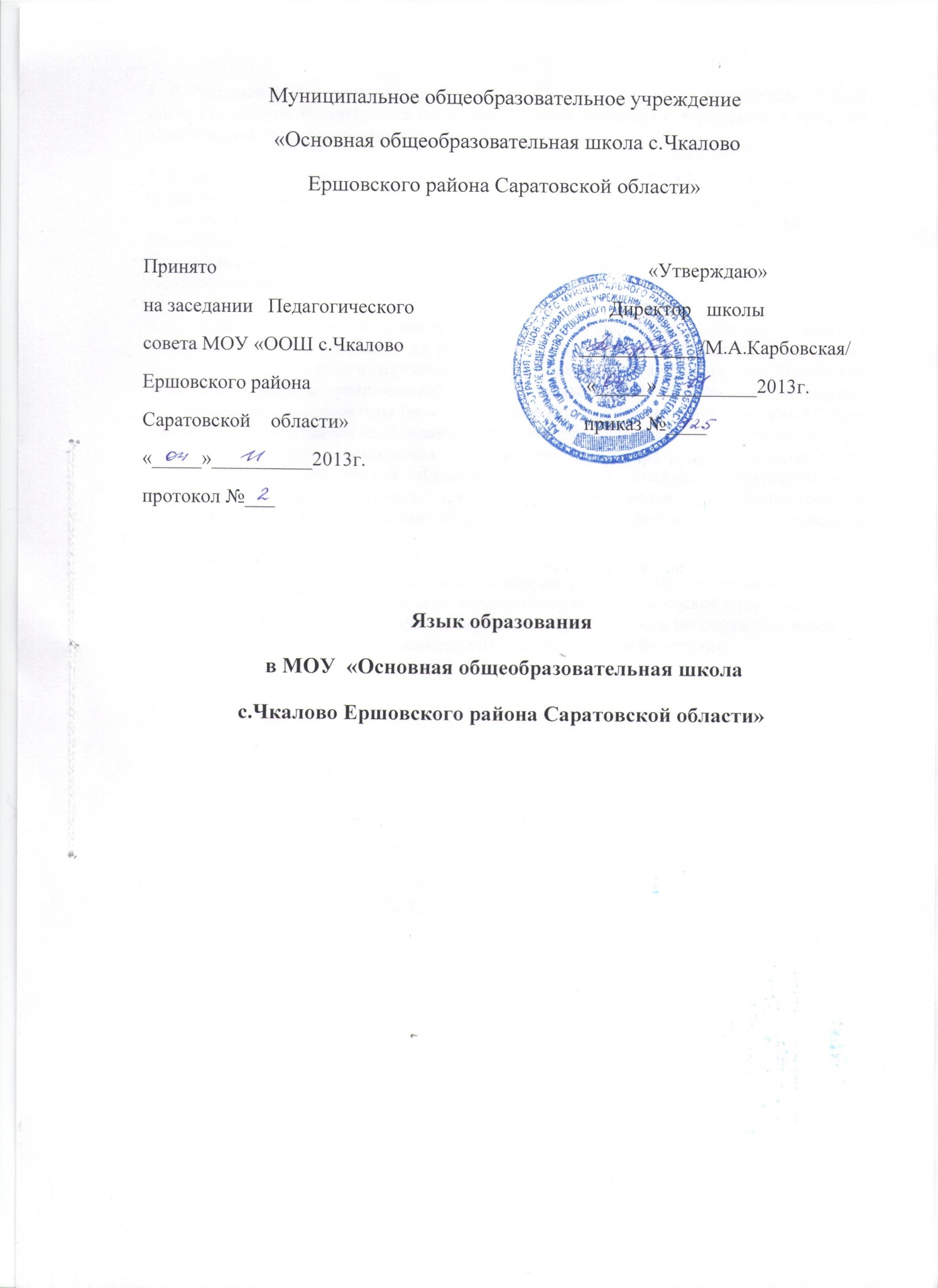 1. В Российской Федерации гарантируется получение образования на государственном языке Российской Федерации, а также выбор языка обучения и воспитания в пределах возможностей, предоставляемых системой образования.2. В   МОУ  «Основная общеобразовательная школа с.Чкалово Ершовского района Саратовской области» деятельность осуществляется на государственном языке Российской Федерации – русском.  Преподавание и изучение государственного языка Российской Федерации   в рамках имеющих государственную аккредитацию образовательных программ осуществляются в соответствии с федеральными государственными образовательными стандартами.3. Граждане Российской Федерации имеют право на получение начального общего и основного общего образования на родном языке из числа языков народов Российской Федерации, а также право на изучение родного языка из числа языков народов Российской Федерации в пределах возможностей, предоставляемых системой образования, в порядке, установленном законодательством об образовании. Реализация указанных прав обеспечивается созданием необходимого числа соответствующих  классов, групп, а также условий для их функционирования. Преподавание и изучение родного языка из числа языков народов Российской Федерации в рамках имеющих государственную аккредитацию образовательных программ осуществляются в соответствии с федеральными государственными образовательными стандартами, образовательными стандартами.4. Язык образования определяется данным локальным  актом   МОУ  «Основная общеобразовательная школа с.Чкалово Ершовского района Саратовской области»,  осуществляющим образовательную деятельность по реализуемым им образовательным программам, в соответствии с законодательством Российской Федерации.